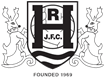 Hampton Rangers Covid 19 parents guidance UPDATED OCTOBER 2020Dear parents,Firstly, we wanted to say thank you for your continued support within the club, we understand it as been a bit different for the children, but they have done really well following all the new rules. We appreciate all the support you have shown us We have had a look at how things currently are and have needed to make a few changes and remind you of somethings We have noticed that parents tend to spectate/wait around at the entrance to the pitch , we need to ask parents not to do this as it carries a risk as other parents and players have to pass you to get by . If your team is playing on the bottom end of the pitch, we now need to ask you to spectate/stand up that end.If your child is playing on the pitch next to the cage, we need to ask you to stand on the opposite side of the pitch please. If your child has been sent home and told to self-isolate because someone in their bubble has had a positive result, they must NOT attend training until their isolation period is over If your child has been sent home due to showing signs of COVID-19, they must NOT attend training until they have returned a negative result. If your child is showing symptoms of COVID-19, please do not be tempted to send them to games and “see how it goes” managers have been informed to send any children home with any signs.Please be aware that you should not standing in groups of more than 6 at both training and matches. First aid- it has come to our attention that many parents are dropping off their children and leaving , we have to make it clear again that managers/coaches are not allowed to administer first aid to your child unless it is a life threatening or limb threating situation, this is even if you have given permission for them to do so . It is a government and FA guideline.All players must continue to bring their own hand sanitiser to matches and to training and use it often. We need you to inform your child’s manager if your child is not attending the session or match asap The one-way system must be followed, we understand it means going the long way round, but it is a rule, it is for safety and therefore must be followed.Parents should be sanitising their hands as well as the children.Please do not send your child to training matches or attend yourself if you have any symptoms of COVID-19If you are attending the training ground, please ensure you check in , either using the QR scanners that are around the ground or by signing in on your teams register Finally, please ensure that all rubbish is being put in the bins provided, this includes masks.Despite all this our club is continuing to grow and we are producing more teams each year , thank you everyone that recommends us to friends, parents who have recently stepped in to help out as volunteers, all the parents that help on match days its much appreciated .Just a reminder that all our Saturday sessions have now returned We have the following sessions4-7-year-old boys and girls – 9:15-10:15 £4 a session Wildcats 5-11-year-old girl’s sessions 10:30-11:20 - £3 a session 9-12-year-old sessions 10:30-11:30 -£3 a session All these sessions are fun sessions and pay as you play, so no need to block book or pay in advance.Please make sure we have any updated medical/emergency contact details for your child (Teams only) Please do follow our Facebook page – Hampton Rangers JFC, this is where we post all our day to day updates.Please do get in touch if you have any questions regarding the latest update, have any concerns or worries.Best wishes Hampton Rangers Juniors FC 